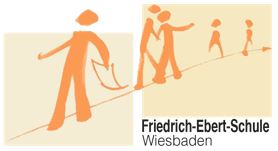 Friedrich-Ebert-SchuleBerufliche Schule für Metall-, Elektro-,Informations- und VeranstaltungstechnikBalthasar-Neumann-Str. 165189 Wiesbaden0611-315216     0611-313988      Berufsschule@fes-wiesbaden.deBitte lesbar ausgefüllt zurück an  berufsschule@fes-wiesbaden.de oder an Büro A 004.Anmeldung zur BerufsschuleDie Einschulung findet am 	Dienstag, dem 06.09.2022 um 09.00 Uhr statt.Bitte lesbar ausgefüllt und unterschrieben zurück an  berufsschule@fes-wiesbaden.de oder an Büro A 004.Einverständniserklärung zur DS-GVO / Belehrungenfür Mit der Anmeldung an der Friedrich-Ebert-Schule wird für jede Schülerin und jeden Schüler bzw. alle Studierenden eine Akte angelegt. In dieser Akte werden zunächst die auf dem Stammblatt ausgedruckten Daten erfasst. Im Verlauf des Schulbesuchs werden weitere Daten ergänzt wie z. B. Noten, erreichte Abschlüsse, Zeugnistermine. Die Datenhaltung geschieht sowohl in Papierform als auch in elektronischer Form in der sog. Lehrer- und Schülerdatenbank (LUSD). Die Grundlage für die Datenerhebung und die weitere Datenverarbeitung ist im Hessischen Schulgesetz §83, in der Verordnung über die Verarbeitung personenbezogener Daten in Schulen und statische Erhebungen an Schulen und im Hessischen Gesetz zur Anpassung des Hessischen Datenschutzrechtes an die sog. Datenschutzgrundverordnung der Europäischen Union (DS-GVO) geregelt.Sie haben das Anrecht, nach Anmeldung die Daten bzw. die Schülerakte einzusehen. In solchen Fällen beantragen Sie dies bitte schriftlich bei der Schulleitung.Mit dieser Einverständniserklärung stimmen Sie außerdem zu, dass Fotos von Schulveranstaltungen (Projekte, Aktions- und Informationstage) auf der Website oder in Flyern der Friedrich-Ebert-Schule veröffentlicht oder zum Zwecke der Veröffentlichung an die Presse (z.B. für einen Zeitungsartikel) weitergegeben werden dürfen. Dies gilt auch für die Namen erfolgreicher Absolventen der Schule. Falls Sie einer Veröffentlichung in den in diesem Absatz genannten Medien nicht zustimmen möchten, bitten wir Sie um einen schriftlichen Widerspruch. Belehrungen:Schulordnungzum Infektionsschutzgesetzzum MasernschutzgesetzBelehrung erhalten und zur Kenntnis genommen:Datum:Klasse:Schüler/SchülerinSchüler/SchülerinSchüler/SchülerinSchüler/SchülerinSchüler/SchülerinSchüler/SchülerinSchüler/SchülerinSchüler/SchülerinSchüler/SchülerinSchüler/SchülerinSchüler/SchülerinSchüler/SchülerinSchüler/SchülerinSchüler/SchülerinSchüler/SchülerinSchüler/SchülerinAusbildungs-berufFachrichtung/SchwerpunktFachrichtung/SchwerpunktFachrichtung/SchwerpunktFachrichtung/SchwerpunktFamiliennameVornameVornameVornameVornameGeburtsdatumGeschlechtGeschlechtGeschlechtmmmwReli-gion:GeburtsdatumGeschlechtGeschlechtGeschlechtReli-gion:PLZ Wohnort StraßeStraßeTelefon:E-Mail:Datum des Zuzugs nach Deutschland:Datum des Zuzugs nach Deutschland:Geburtsort:Geburtsland:Geburtsland:Geburtsland:Familiensprache 1:Familiensprache 1:Staatsangeh. 1:Staatsangeh. 1:Staatsangeh. 1:Staatsangeh. 1:Staatsangeh. 1:Familiensprache 2:Familiensprache 2:Staatsangeh. 2:Staatsangeh. 2:Staatsangeh. 2:Staatsangeh. 2:Staatsangeh. 2:Bei Umzug in den letzten 3 Jahren:  alte Anschrift Bei Umzug in den letzten 3 Jahren:  alte Anschrift Bei Umzug in den letzten 3 Jahren:  alte Anschrift Bei Umzug in den letzten 3 Jahren:  alte Anschrift Bei Umzug in den letzten 3 Jahren:  alte Anschrift Bei Umzug in den letzten 3 Jahren:  alte Anschrift Bei Umzug in den letzten 3 Jahren:  alte Anschrift Bei Umzug in den letzten 3 Jahren:  alte Anschrift Bei Umzug in den letzten 3 Jahren:  alte Anschrift Bei Umzug in den letzten 3 Jahren:  alte Anschrift Bei Umzug in den letzten 3 Jahren:  alte Anschrift Bei Umzug in den letzten 3 Jahren:  alte Anschrift Bei Umzug in den letzten 3 Jahren:  alte Anschrift Bei Umzug in den letzten 3 Jahren:  alte Anschrift Bei Umzug in den letzten 3 Jahren:  alte Anschrift Bei Umzug in den letzten 3 Jahren:  alte Anschrift SchulbildungSchulbildungSchulbildungSchulbildungSchulbildungSchulbildungSchulbildungSchulbildungSchulbildungSchulbildungSchulbildungSchulbildungSchulbildungSchulbildungSchulbildungSchulbildungSchulbildungSchulbildungSchulbildungName und Ort der zuletzt besuchten SchuleName und Ort der zuletzt besuchten SchuleName und Ort der zuletzt besuchten SchuleName und Ort der zuletzt besuchten SchuleZuletzt besuchte SchulformZuletzt besuchte SchulformZuletzt besuchte SchulformZuletzt besuchte SchulformZuletzt besuchte SchulformZuletzt besuchte SchulformZuletzt besuchte SchulformZuletzt besuchte SchulformZuletzt besuchte SchulformZuletzt besuchte SchulformZuletzt besuchte SchulformZuletzt besuchte SchulformZuletzt besuchte SchulformZuletzt besuchte SchulformZuletzt besuchte SchulformHSBFSRSRSGSFOSGymBSHöchster erreichter Abschluss:Höchster erreichter Abschluss:Höchster erreichter Abschluss:Höchster erreichter Abschluss:Höchster erreichter Abschluss:Höchster erreichter Abschluss:Höchster erreichter Abschluss:Höchster erreichter Abschluss:Höchster erreichter Abschluss:Höchster erreichter Abschluss:Höchster erreichter Abschluss:Höchster erreichter Abschluss:Höchster erreichter Abschluss:Höchster erreichter Abschluss:Höchster erreichter Abschluss:Höchster erreichter Abschluss:Höchster erreichter Abschluss:Höchster erreichter Abschluss:Höchster erreichter Abschluss:HauptschulabschlussHauptschulabschlussRealschulabschlussRealschulabschlussRealschulabschlussRealschulabschlussRealschulabschlussRealschulabschlussEntlassen aus Klasse:Entlassen aus Klasse:Entlassen aus Klasse:Entlassen aus Klasse:Entlassen aus Klasse:Entlassen aus Klasse:Entlassen aus Klasse:FachhochschulreifeFachhochschulreifeHochschulreife (Abitur)Hochschulreife (Abitur)Hochschulreife (Abitur)Hochschulreife (Abitur)Hochschulreife (Abitur)Hochschulreife (Abitur)Sonstige Abschlüsse:AusbildungsbetriebAusbildungsbetriebAusbildungsbetriebAusbildungsbetriebAusbildungsbetriebFirmaPLZ OrtStraßeTelefonFaxBeginn der Ausbildung:Beginn der Ausbildung:E-MailGesetzlicher Vertreter / Nächster AngehörigerGesetzlicher Vertreter / Nächster AngehörigerGesetzlicher Vertreter / Nächster AngehörigerGesetzlicher Vertreter / Nächster AngehörigerFamiliennameVornamePLZ WohnortStraßeTelefon (privat)Telefon (dienstlich)Nachname, Vorname:Nachname, Vorname:Nachname, Vorname:Straße:PLZ:Wohnort:geboren am:geboren am:Schulklasse:Schulklasse:Ort, DatumUnterschrift der Eltern bzw. Erziehungsberechtigten/ Unterschrift Schüler/in (nur bei Volljährigkeit)Ort, DatumUnterschrift der Eltern bzw. Erziehungsberechtigten/ Unterschrift Schüler/in (nur bei Volljährigkeit)